1.14	examiner, sur la base des études de l'UIT-R conformément à la Résolution 160 (CMR-15), des mesures réglementaires appropriées pour les stations placées sur des plates-formes à haute altitude (HAPS), dans le cadre des attributions existantes au service fixe;GénéralitésLe Rapport de la RPC à la CMR-19 présente les modifications qu'il convient d'apporter aux renvois existants et aux Résolutions associées en ce qui concerne les bandes de fréquences identifiées qui sont indiquées au point c) du reconnaissant de la Résolution 160 (CMR-15), afin de faciliter l'utilisation des liaisons HAPS au niveau mondial ou régional, cette utilisation étant limitée aux bandes de fréquences identifiées actuellement. Conformément à la Résolution 160 (CMR-15), s'il est techniquement impossible d'utiliser une bande de fréquences identifiée pour les stations HAPS, il est possible de supprimer l'identification en question. Dans ce contexte, la République de Corée et Singapour estiment que la coexistence entre les services existants et les stations HAPS large bande dans les bandes de fréquences 27,9-28,2 GHz et 38-39,5 GHz n'est pas possible.PropositionsLa République de Corée et Singapour sont d'avis qu'il ne faut apporter aucune modification au Règlement des radiocommunications (Méthode A figurant dans le Rapport de la RPC) pour assurer la protection de tous les services existants auxquels des bandes de fréquences sont attribuées et leur développement futur dans les bandes de fréquences 27,9-28,2 GHz et 38,0-39,5 GHz, ce qui correspond respectivement aux Méthodes 6A et 8A du Rapport de la RPC.ARTICLE 5Attribution des bandes de fréquencesSection IV – Tableau d'attribution des bandes de fréquences
(Voir le numéro 2.1)NOC	KOR/SNG/59/124,75-29,9 GHzMotifs:	Il est considéré qu'il ne faut apporter aucune modification en ce qui concerne la bande de fréquences 27,9-28,2 GHz.NOC	KOR/SNG/59/2#49777RÉSOLUTION 145 (RÉV.CMR-12)Utilisation des bandes 27,9-28,2 GHz et 31-31,3 GHz par des stations placées sur des plates-formes à haute altitude dans le service fixeMotifs:	Il est considéré qu'il ne faut apporter aucune modification en ce qui concerne la bande de fréquences 27,9-28,2 GHz.ARTICLE 5Attribution des bandes de fréquencesSection IV – Tableau d'attribution des bandes de fréquences
(Voir le numéro 2.1)NOC	KOR/SNG/59/334,2-40 GHzMotifs:	Il est considéré qu'il ne faut apporter aucune modification en ce qui concerne la bande de fréquences 38-39,5 GHz.______________Conférence mondiale des radiocommunications (CMR-19)
Charm el-Cheikh, Égypte, 28 octobre – 22 novembre 2019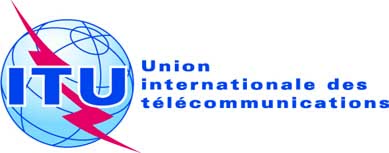 SÉANCE PLÉNIÈREDocument 59-F7 octobre 2019Original: anglaisCorée (République de)/Singapour (République de)Corée (République de)/Singapour (République de)Propositions pour les travaux de la confÉrencePropositions pour les travaux de la confÉrencePoint 1.14 de l'ordre du jourPoint 1.14 de l'ordre du jourAttribution aux servicesAttribution aux servicesAttribution aux servicesRégion 1Région 2Région 327,5-28,5	FIXE  5.537A				FIXE PAR SATELLITE (Terre vers espace)  5.484A  5.516B  5.539				MOBILE				5.538  5.54027,5-28,5	FIXE  5.537A				FIXE PAR SATELLITE (Terre vers espace)  5.484A  5.516B  5.539				MOBILE				5.538  5.54027,5-28,5	FIXE  5.537A				FIXE PAR SATELLITE (Terre vers espace)  5.484A  5.516B  5.539				MOBILE				5.538  5.540Attribution aux servicesAttribution aux servicesAttribution aux servicesRégion 1Région 2Région 338-39,5	FIXE				FIXE PAR SATELLITE (espace vers Terre)				MOBILE				Exploration de la Terre par satellite (espace vers Terre) 				5.54738-39,5	FIXE				FIXE PAR SATELLITE (espace vers Terre)				MOBILE				Exploration de la Terre par satellite (espace vers Terre) 				5.54738-39,5	FIXE				FIXE PAR SATELLITE (espace vers Terre)				MOBILE				Exploration de la Terre par satellite (espace vers Terre) 				5.547